Kalendarium 2019/2020 PRZEDSZKOLE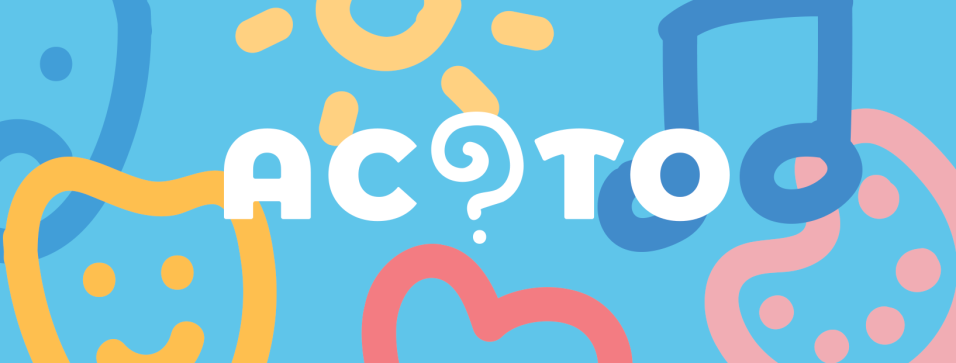 PAŹDZIERNIK - Projekt Gospodarstwo07.10.2019 - Dzień rozpoczęcia projektu Gospodarstwo04.10.2019 - Dzień zwierząt*09.10.2019 - Dzień poczty* 14.10.2019 - Dzień Edukacji Narodowej15.10.2019 - Warsztaty dotyczące żywienia godz.18:00 „Pełny Brzuszek” – spotkanie dla chętnych rodziców (bez udziału dzieci)22.10.2019 - Teatr Urwis „Król zwierząt” godz. 9:30, godz. 10:15– wizyta zaprzyjaźnionych żłobków „Pandzia”  i „Zielona Żyrafa”24.10.2019 - Wycieczka- farma dyń w Powsinie, zbiórka godz. 9:15, wspólne wycinanie lampionów z dyni godz.15:4525.10.2019 - Dzień bez zabawek28.10.2010 - Matematyka w projekcie Gospodarstwo (w ramach zajęć dydaktycznych)29.10.2019 - Pasowanie na przedszkolaka, godz. 16:00 (wydarzenie z udziałem Rodziców)30.10.2019 - Zapoznanie z polską tradycją dnia Wszystkich Świętych31.10.2019 - Bal Halloween godz.9:30-11:00 (bal kostiumowy dla Dzieci)	LISTOPAD - Projekt Drzewo04.11.2019 - Dzień rozpoczęcia projektu Drzewo01.11.2019 - Dzień wolny05.11.2019 - Dzień postaci z bajek* 08.11.2019 - Obchody Święta Niepodległości w przedszkolu11.11.2019 - Dzień wolny12.11.2019 - Spotkanie z policją w siedzibie przedszkola godz.9:3018.11.2019 - Matematyka w projekcie Drzewo (w ramach zajęć dydaktycznych)20.11.2019 - Dzień praw dziecka*21.11.2019 – Wycieczka - Las Kabacki, zbiórka godz. 9:1525.11.2019 - Dzień pluszowego misia (prosimy o przyniesienie w tym dniu ulubionych pluszaków) *26.11.2019 - Wydarzenie kulminacyjne - gr. Plastusie godz. 9:15, gr. Talenciaki godz. 10:15 (zajęcia  otwarte dla Rodziców)27.11.2019 - Papaja KIDS- koncert „Patriotyczna piosenka przedszkolaka” godz.9:1528.11.2019 - Dzień bez zabawek 29.11.2019 - Zabawy Andrzejkowe w przedszkolu godz. 9:30-11:00 (wydarzenie bez udziału Rodziców)GRUDZIEŃ - Projekt Ziemia02.12.2019 - Dzień rozpoczęcia projektu Ziemia04.12.2019 - Dzień górnika*06.12.2019 – Mikołajki godz. 9:30-11:00 (wydarzenie bez udziału Rodziców, prezenty zostaną zakupione z budżetu przedszkola)16.12.2019 - Teatr Katarynka „Polarna przygoda” godz. 9:3017.12.2019 - Wycieczka- POLSKIE RADIO, zbiórka godz.8:00!19.12.2019 - Dzień bez zabawek20.12.2019 - Występ świąteczny godz. 16:00 (wydarzenie z udziałem Rodziców)24.12.2019 - Dzień wolny25.12.2019 - Dzień wolny26.12.2019 - Dzień wolny30.12.2019 - Matematyka w projekcie Ziemia (w ramach zajęć dydaktycznych)STYCZEŃ - Projekt Kosmos07.01.2020 - Dzień rozpoczęcia projektu Kosmos01.01.2020 - Dzień wolny06.01.2020 - Dzień wolny17.01.2020 - Dzień Kubusia Puchatka* 23.01.2020 - Wycieczka – Planetarium (godzina zbiórki zostanie podana bliżej planowanego terminu) 24.01.2020 - Uroczystość w przedszkolu z okazji Dnia Babci i Dziadka godz.16:00 (uroczystość z udziałem Dziadków)27.01.2020 - Matematyka w projekcie Kosmos (w ramach zajęć dydaktycznych)28.01.2020 - Teatr Gargulec „Wybierz numer 112” godz. 9:3030.01.2020 - Dzień bez zabawek31.01.2020 - Wydarzenie kulminacyjne - gr. Plastusie godz.9:15, gr. Talenciaki godz.10:15 (zajęcia otwarte dla Rodziców)LUTY - Projekt Człowiek03.02.2020 - Dzień rozpoczęcia projektu Człowiek10.02.2020 - Dzień pizzy - zajęcia kulinarne w przedszkolu*13.02.2020 - Dzień radia*14.02.2020 - Walentynki/Bal Karnawałowy godz. 9:30-11:00 (kostiumowy bal dla Dzieci)17.02.2020 - Wizyta eksperta - lekarz18.02.2020 - Papaja KIDS- koncert w rytmie Rock&Roll’a godz. 9:1519.02.2020 - Spacer do gabinetu stomatologicznego20.02.2020 - Tłusty Czwartek* 24.02.2020 – Wycieczka – Muzeum POLIN „U Króla Maciusia”, zbiórka godz. 8:45!25.02.2020 - Matematyka w projekcie Człowiek (w ramach zajęć dydaktycznych)27.02.2020 - Dzień bez zabawek28.02.2020 - Wydarzenie kulminacyjne - gr. Plastusie godz. 9:15, gr. Talenciaki godz. 10:15 (zajęcia otwarte dla Rodziców)MARZEC - Projekt Laboratorium02.03.2020 - Dzień rozpoczęcia projektu Laboratorium 09.03.2020 - Obchody Dnia Kobiet*17.03.2020 - Wizyta eksperta-przedszkolnego konserwatora 19.03.2020 - Kuchnia Molekularna - Warsztaty w siedzibie przedszkola, godz. 9:30 20.03.2020 - Obchody pierwszego dnia wiosny – „Moje miasto Warszawa”- Wycieczka na starówkę, zbiórka godz. 9:1523.03.2020 - Matematyka w projekcie Laboratorium (w ramach zajęć dydaktycznych)24.03.2020 - Teatr Galimacje „Ptaszek i Yeti” godz. 9:30 - wizyta zaprzyjaźnionych żłobków „Pandzia”  i „Zielona Żyrafa”26.03.2020 - Dzień bez zabawek27.03.2020 - Wydarzenie kulminacyjne - gr. Plastusie godz. 9:15, gr. Talenciaki godz. 10:15 (zajęcia otwarte dla Rodziców)KWIECIEŃ - Projekt Powietrze30.03.2020 - Dzień rozpoczęcia projektu Powietrze01.04.2020 - Prima aprilis* 03.04.2020 - Dzień tęczy* 06.04.2020 - Dzień sportu*07.04.2020 - Warsztaty wielkanocne z Rodzicami godz. 16:0013.04.2020 - Dzień wolny20.04.2020 - Matematyka w projekcie Powietrze (w ramach zajęć dydaktycznych)21.04.2020 - Dzień Ziemi*22.04.2020 - Wizyta w Bibliotece Publicznej godz.11:0023.04.2020 - Wycieczka- Lotnisko Chopina, taras widokowy, zbiórka godz. 9:1528.04.2020 - Koncert muzyczny (więcej szczegółów bliżej planowanego terminu)29.04.2020 - Wydarzenie kulminacyjne - gr. Plastusie godz. 10:15, gr. Talenciaki godz. 9:15 (zajęcia otwarte dla Rodziców)30.04.2020 - Dzień bez zabawekMAJ - Projekt Rośliny04.05.2020 - Dzień rozpoczęcia projektu Rośliny01.05.2020 - Dzień wolny04.05.2020 - Dzień strażaka*19.05.2020 - Wycieczka- Ogród Botaniczny w Powsinie - zbiórka godz. 9.1521.05.2020 - Dzień bez zabawek25.05.2020 - Matematyka w projekcie Rośliny (w ramach zajęć dydaktycznych)26.05.2020 - Teatr Katarynka „Księżniczka Rosa i Klimek” godz. 9:1529.05.2020 - Wydarzenie kulminacyjne - gr. Plastusie godz. 10:15, gr. Talenciaki godz. 9:15 (zajęcia otwarte dla Rodziców)CZERWIEC - Projekt Woda01.06.2020 - Dzień rozpoczęcia projektu Woda01.06.2020 - Dzień dziecka*11.06.2020 - Dzień wolny18.06.2020 - Wycieczka – Centrum Nauki Kopernik - Sala Bzzz (godzina zbiórki bliżej planowanego terminu)22.06.2020 - Matematyka w projekcie Woda (w ramach zajęć dydaktycznych)23.06.2020 - Koncert muzyczny (więcej szczegółów bliżej planowanego terminu)24.06.2020 - Wydarzenie kulminacyjne - gr. Plastusie godz. 10:15, gr. Talenciaki godz. 9:15 (zajęcia otwarte dla Rodziców)25.06.2020 - Dzień bez zabawek26.06.2020 - Zakończenie roku szkolnego - Piknik Rodzinny godz. 16:30 (więcej szczegółów bliżej planowanego terminu)* Wszystkie święta nietypowe odbywają się z udziałem dzieci, w godzinach zajęć dydaktycznychINNE WYDARZENIA ORGANIZOWANE W PRZEDSZKOLU:*Wizyty ekspertów*Czytanie bajek przez zaproszonych gości w ramach projektu „Cała Polska czyta dzieciom”*Urodziny dzieci